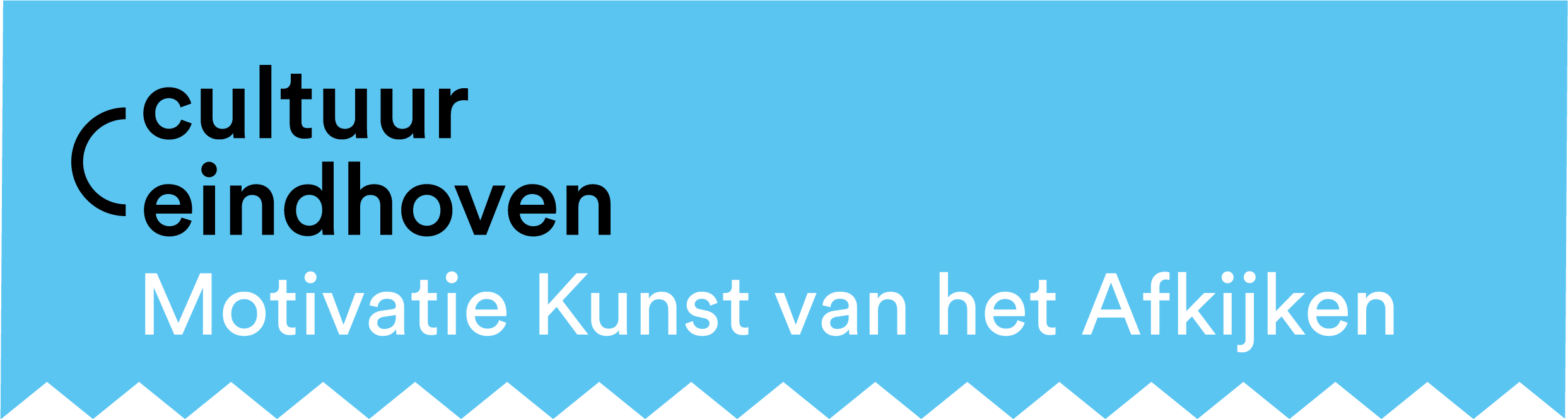 Format noodsteun makersInhoudelijke vragenGeef antwoord op de volgende vragen:

1. Geef een korte samenvatting van je professionele beroepspraktijk. Wat is je positie in het culturele ecosysteem van Eindhoven, welke rol vervul je in Eindhoven als maker? Hoe loopt je praktijk in 2021, wat zijn je vooruitzichten?
2. Wat is nog nodig om je beroepspraktijk voort te zetten en weer zelfstandig te laten functioneren?Onderbouw waarom de kosten die je bij vraag 4 opvoert noodzakelijk zijn, waarom je deze zelf niet kunt betalen en waarom ze nu gemaakt moeten worden.
3. Heb je in het 3e kwartaal van 2021 een beroep gedaan op generieke steun (TOZO, TONK)? Licht toe welke steun je hebt ontvangen of geef een toelichting waarom je daar niet voor in aanmerking komt.
4. Hoe ga je de gevraagde subsidie inzetten? Dus, voor welke kosten vraag je noodsteun aan? (dit moet aansluiten op meegestuurde offertes, facturen of overeenkomsten etc.)
Kosten die redelijk en aannemelijk zijn bij de uitvoering van de beroepspraktijk zijn subsidiabel. Zie ook artikel 17 van de Subsidieregeling
Zie onderstaand declaratieformulier als aanvulling op de meegestuurde bewijsmaterialen. Voor kleine kosten lager dan € 50,00 volstaat enkel een onderbouwing. NaamBen je in het bezit van een BTW-nummer?Ja/Nee (Doorhalen of weghalen wat niet van toepassing is)Bijgevoegde factuur/offerte
crediteur/debiteur
Periode tegemoetkomingOmschrijving/betreftbedrag excl. btwbtwBedrag incl. btwTotaal declaratie werkkosten € 0,00€ 0,00€ 0,00